Odběratel: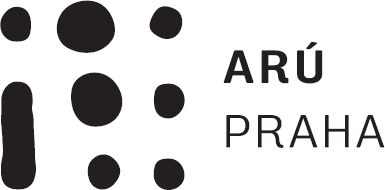 PID:Smlouva:Číslo účtu: Peněžní ústav:Konečný příjemce:Dodavatel:IČ: 26473054DIČ: CZ26473054Místo dodání:Archeologický ústav AV ČR Praha v.v.i., Letenská 4, 11800Způsob dopravy: Dopravu zajišťuje dodavatelDodací podmínky:Platnost objednávky do:Termín dodání: Forma úhrady: Termín úhrady:PříkazemZpráva pro dodavatele:Na faktuře uvádějte vždy naše číslo objednávky, jinak faktura nebude akceptovaná! DODEJTE:	Položkový rozpis:Datum vystavení: Vystavil:06.02.2024Razítko, podpisV případě, že tato objednávka podléhá zveřejnění prostřednictvím veřejného registru smluv dle zákona č. 340/2015 Sb., obě smluvní strany souhlasí s jejím uveřejněním.PoložkaPoložkaPoložkaPoložkaPoložkaMnožstvíMJCena/MJ s DPHCelkem s DPHDell Latitude/5540/i5-1335U/15,6"/FHD/8GB/512GBSSD/UHD/W11P/Gray/3NBD3,00ks24 019,0072 057,00 CZKMonitor Dell P2422H2,00ks3 799,007 598,00 CZKDockovací stanice Dell WD195 180W2,00ks3 872,007 744,00 CZKMyš Dell MS 1162,00ks250,00500,00 CZKKlávesnice Dell KB2162,00ks399,00798,00 CZKBrašna Dell Ecoloop briefcase 15"3,00ks908,002 724,00 CZKCelkem:91 421,00 CZKPředpokládaná cena celkem (s DPH):91 421,00 CZK